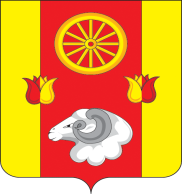 АДМИНИСТРАЦИЯКИЕВСКОГО  СЕЛЬСКОГО  ПОСЕЛЕНИЯРАСПОРЯЖЕНИЕО назначении ответственного лица          В соответствии с Федеральными законами от 21.12.1994 года № 68-ФЗ «О защите населения и территорий от чрезвычайных ситуаций природного и техногенного характера», от 06.10.2003 года № 131-ФЗ «Об общих принципах организации местного самоуправления в Российской Федерации» В целях организации оперативного взаимодействия (реагирования) в случае возникновения чрезвычайной ситуации на территории Киевского сельского поселенияНазначить старшего инспектора  по вопросам муниципального хозяйства, вопросам ЖКХ, благоустройства, транспорта, связи, энергетики, природоохранной деятельности, тарифного регулирования, мобилизационной подготовке Администрации Киевского сельского поселения– Мельникову Е.В. ответственным должностным лицом за оперативное  взаимодействие (реагирование) в  случае возникновения чрезвычайной ситуации на территории Киевского сельского поселения.Контроль за исполнением настоящего распоряжения оставляю за собой.Глава Администрации Киевскогосельского поселения                                                                                Г.Г.Головченко23.11.2023     № 30с.Киевка